Муниципальное общеобразовательное учреждениеИшненская средняя общеобразовательная школаПРИКАЗ31.08.2020 г                                                                                           № 85 а о.д.О создании школьнойслужбы  медиации на 2020-2021 учебный год.     На основании Указа Президента РФ «О национальной стратегии действий в интересах детей на 2012 - 2017 годы», Распоряжения Правительства Российской Федерации от 30 июня 2014 года № 1430-р «О концепции развития до 2017 года сети служб медиации в целях реализации восстановительного правосудия в отношении детей», с целью обеспечения защиты прав равных возможностей и интересов детей, создания условий для формирования безопасного образовательного пространства, снижения числа правонарушений и конфликтных ситуаций среди несовершеннолетних, социальной реабилитации их участников на основе принципов медиации,ПРИКАЗЫВАЮ:1.Создать в 2020-2021 учебном году в МОУ Ишненской СОШ школьную службу медиации.1.1.Организовать   рабочую группу школьной службы медиации в следующем составе:Руководитель ШСМ: Кашина М.Д., педагог психолог Члены рабочей группы:  Куликова О.Н., заместитель директора по УВР				  Чекина И.С., учитель истории и обществознания                                           Киселева Е.С., учитель начальных классов				  Синицкий Егор ,обучающийся 9 «Б» класса				  Шрейдер Дарья, ученица 8 «Б» класса				  Боловикова Данна, ученица 7 «А» класса2.  Утвердить :- положение о школьной службе медиации (ПРИЛОЖЕНИЕ № 1).- план работы школьной службы медиации на 2020 -2021  учебный год             (ПРИЛОЖЕНИЕ № 2).- форму медиативного соглашения (ПРИЛОЖЕНИЕ № 3).- форму регистрационной карточки (ПРИЛОЖЕНИЕ № 4).- форму мониторинга деятельности школьной службы медиации  (ПРИЛОЖЕНИЕ № 5).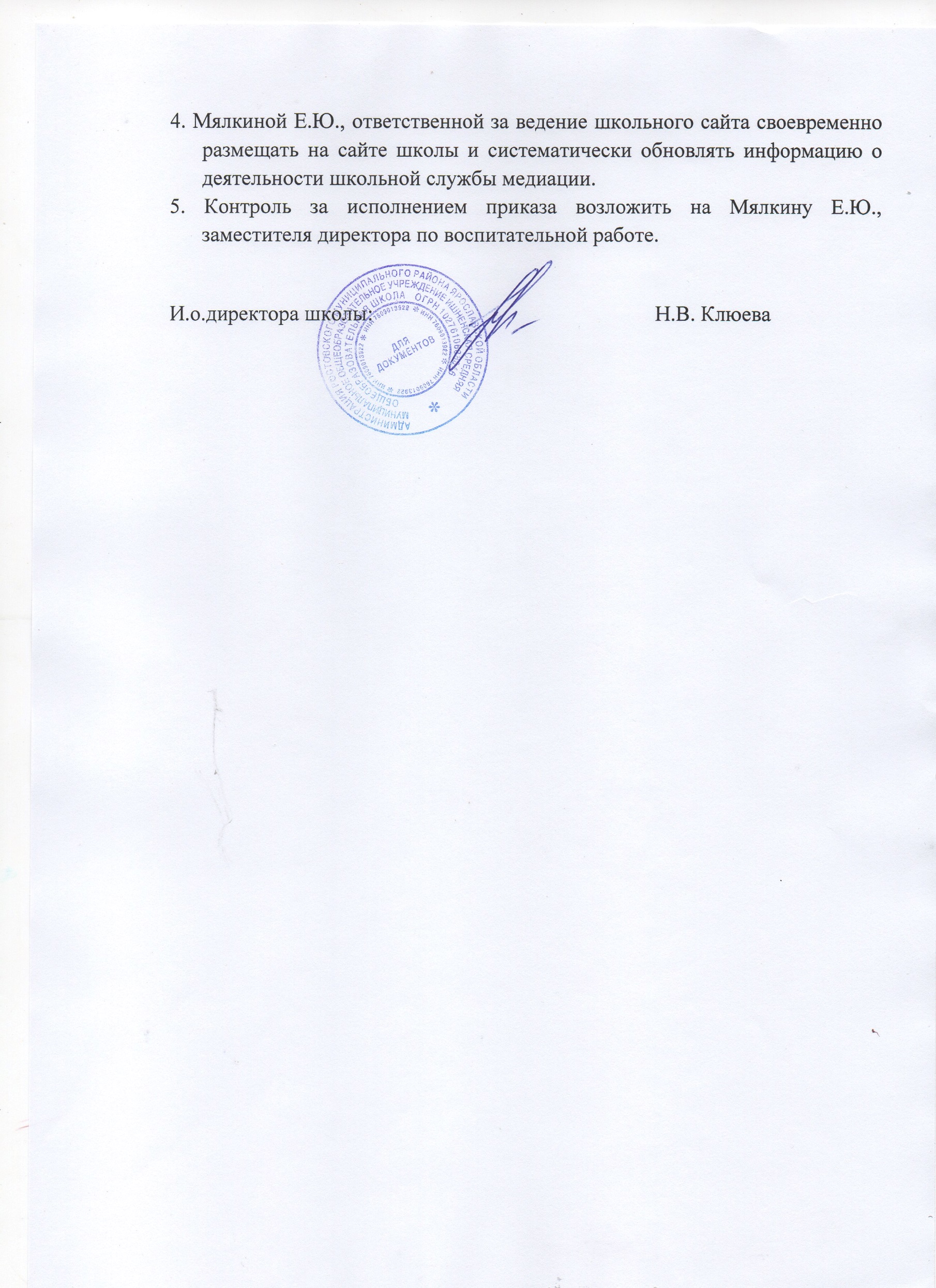 